Minerals 101 – Student WorksheetRocks are made of different combinations of 			?     			 are made of elements. 	Define an element: Outline the properties of minerals with an explanation for each:S – N – I – F – C –  What are the 5 steps for mineral identification?Define: LusterDefine: HardnessWho developed the hardness scale, and what mineral has a hardness of 10?Define: Color Define: CleavageDefine: Streak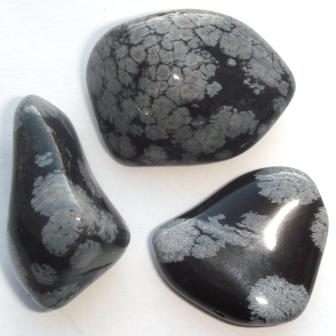 Fun Fact: The mineral pictured above is Obsidian! Its name comes from the name of a man, Obsius, who was supposed to have found this rock in Ethiopia thousands of years ago. Obsidian is ancient volcanic glass and was once widely used for arrowheads.